ANEXA 1DECLARAȚIE DE ANGAJAMENT ȘI CONSIMŢĂMÂNT PARENTAL IN CONTEXTUL PRELUCRARII DATELOR CU CARACTER PERSONAL ALE MINORILORSubsemnatul/Subsemnata,	,domiciliat/ă în localitatea	, strada	, nr. 	, bl.	, ap.	, județul	, identificat/ă cu C.I. seria		, nr.			, telefon, e-mail		,în calitate de părinte	/ tutore	/împuternicit al reprezentanților legali	al minorului/minorei			,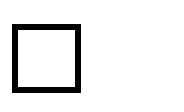 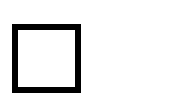 declar prin prezenta că îmi asum deplina răspundere pentru minor/ minoră, permit participarea acestuia/acesteia la evenimentul SAGA FESTIVAL din   anul 2022, și îmi asum responsabilitatea pentru:(i) orice incident și vătămare pe care ar suferi-o minorul/minora din cauza lipsei mele de supraveghere adecvate precum și pentru (ii)  orice prejudiciu sau pagubă cauzată de către minor din culpa sa Organizatorului sau oricăror alte persoane fizice sau juridice participante în cadrul evenimentului.Declar, de asemenea, că am luat la cunoștință de condițiile specifice impuse de către Organizatorul SAGA FESTIVAL în anul 2022 conținute în Termenii și Condițiile Generale aplicabile Evenimentului, în special cele cu privire la minori, și  mă angajez să asigur deplina respectare a acestora de catre minor si de catre subsemnatul/(a).Sunt de acord în numele minorului, ca SAGA FESTIVAL S.R.L. poate prelucra datele personale referitoare la numele și prenumele minorului, naționalitatea, sexul, vârsta, țara, CNP și numărul pașaportului/cărții de identitate precum și, în anumite situații, fotografia minorului și adresa de         e-mail a acestuia pentru scopul efectuării procesului de check-in al acestuia(ora) și asigurării prezenței (accesului) acestuia(ora) la SAGA FESTIVAL 2022. Prin semnarea prezentului acord confirm că am citit, am fost informat(ă) corect, complet, am luat cunoștință și înțeleg pe deplin drepturile de care beneficiez privind protecția atât a datelor personale proprii, cât și protecția datelor personale ale minorului.Număr de telefon la care pot fi contactat/contactată: 	DATA			PĂRINTE/TUTORE/ÎMPUTERNICIT AL REREZENTANȚILOR LEGALIACEST ANAGAJAMENT VA TREBUI COMPLETAT SI PREDAT LA PUNCTELE DE CHECKIN, LA PRIMIREA BRATARII